Музыкально-дидактическая игра « Весёлый паровоз».
                 Для детей среднего и старшего дошкольного возраста.
Цель: развитие  чувства  ритма  и  звуковысотного  слуха.
Демонстрационный материал:  фланелеграф ,  паровозик  с  вагончиками, картинки с музыкальными инструментами.
Ход игры:
Музыкальный руководитель:
Вот смотрите -  паровоз, он вагончики повёз.
Путь у него дальний, ведь поезд музыкальный.
   Поёт: ( восходящий, нисходящий  звукоряд в любой тональности)
   
   Паровоз гудит, поёт.
   Инструменты он везёт.
На  фланелеграфе  паровоз с вагончиками, в окошки вставлены картинки с музыкальными инструментами. Вызванный ребёнок достаёт любую картинку и называет инструмент. Берёт соответствующий инструмент в руки, поёт и играет на нём. 
Например: « Вот спасибо, паровоз , ложечки он мне привёз». Затем дети должны повторить услышанный ритмический рисунок. Далее берутся инструменты в зависимости от возраста детей и используется  любой ритмический рисунок.
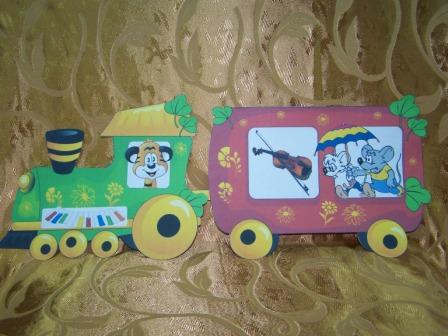 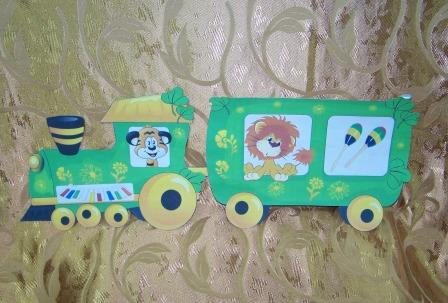 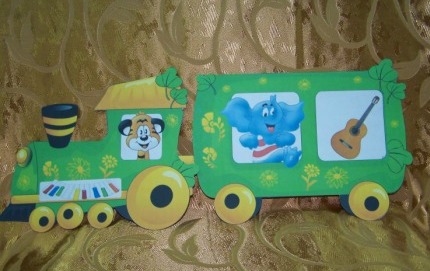 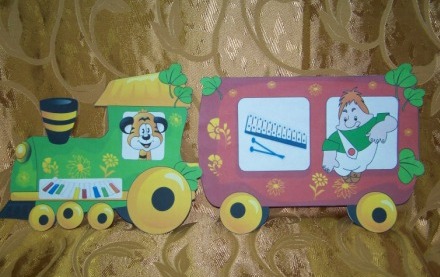 